Unit 11: WWI - 19171 February - Germany knows it will lose a long war of _____________________ against the Allies, who have greater resources. What weapon does Germany use to cut off Britain's food imports by sea? ______________________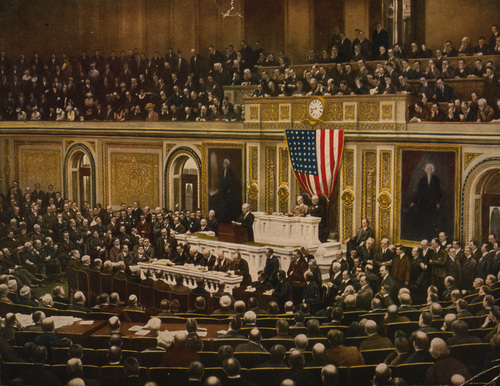 19 February - Name of the telegram that Germany sent to Mexico asking them to attack America? ________________________________________________6 April - On April 6th, the United States declares war on ________________________________________What do reconnaissance aircraft do?7 June - That summer, at Messines Ridge, the British tunnel under the German lines, and detonate ____ enormous mines under the enemy position.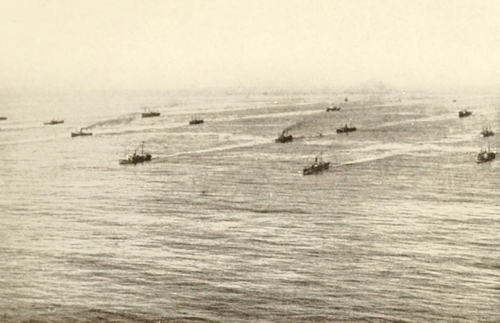 2 July - At sea, the Allies begin to group their merchant ships into _________________, which sail under naval escort. The new system leads to a steady fall in losses.4 August - Liberia declares war on Germany, after its capital is shelled by a German ______________________31 October - the British, after two defeats, finally win at the Third Battle of Gaza, clearing the way for an advance into __________________________13 November - What is Prime Ministers Georges Clemenceau nickname? ___________6 December - Finland declares independence from ____________________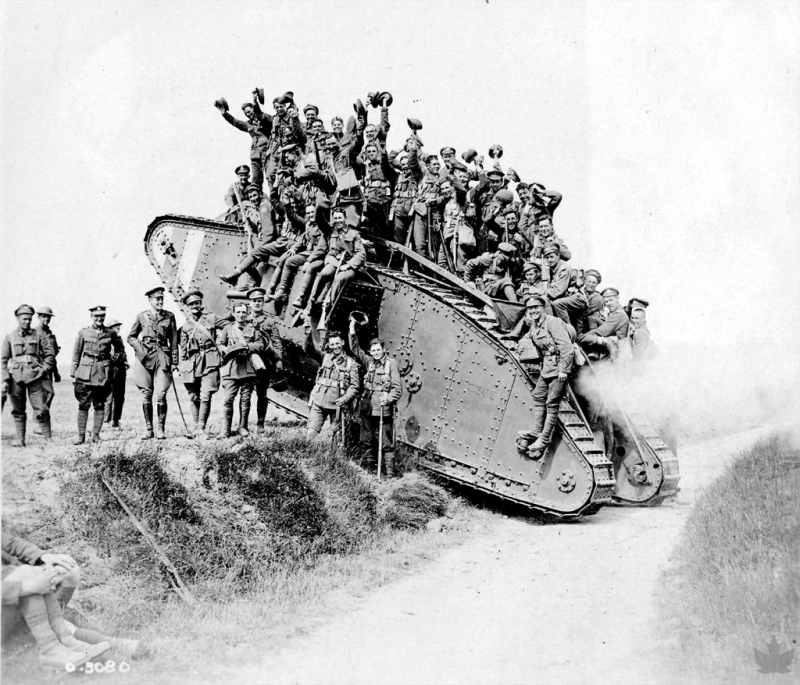 In 1917 which major allied power is knocked out of the war? ______________________In 1917, which major country joins the Allies to fight Germany? ____________________In your own words, describe what War of Attrition means? Why is America's entrance into WWI significant? Unit 11: WWI - 1918What government has signed an armistice with the Central Powers in 1918?  Germany faces inevitable defeat, unless it can win a quick victory on the ___________ Front.8 January - US President Wilson announces his 'Fourteen Points'. They outline his vision for a post-war world, including an end to secret _________________, a reduction in the size of armed forces, ______________________________ for the people of the Austro-Hungarian Empire, and an international organisation to settle _______________  disputes. 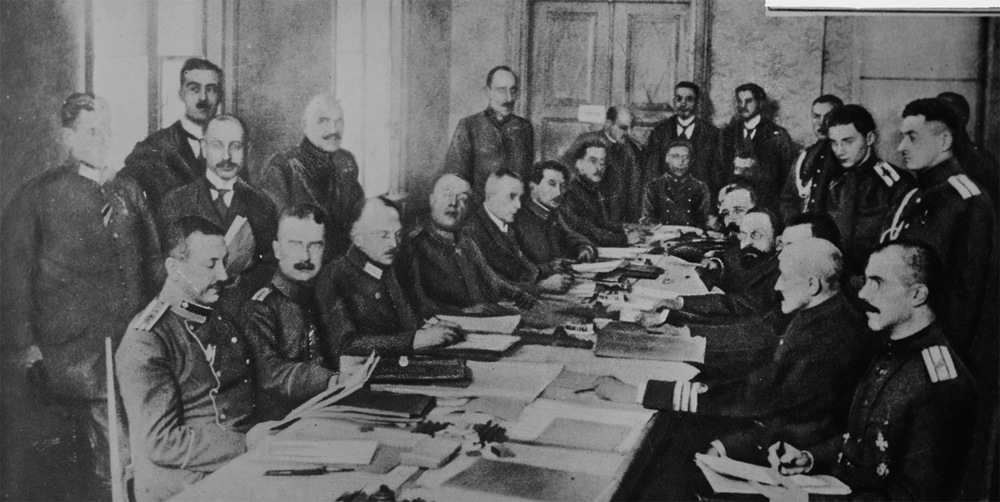 3 March - What does Russia give up in exchange for peace?Why have the Allies won air superiority over the Germans?How many victories did the ‘Red Baron’ have and what happened to him near Amiens?15 July - On the Western Front, the Germans' final attack is defeated in the Second Battle of the Marne. How many German Casualties? _______________________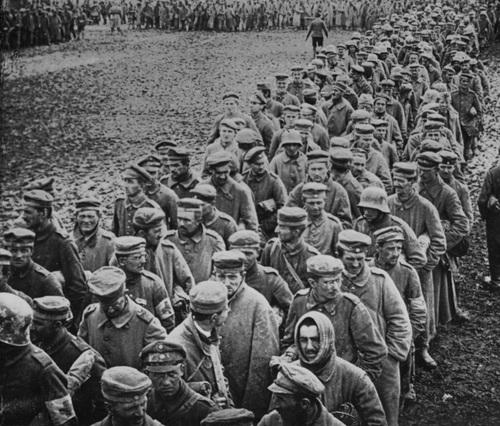 8 August - The Allies now go on the attack. German troops are exhausted, hungry and demoralised, and begin to _______________________ in their thousands. Trench warfare is over; the Germans are in full ____________________4 October - Ludendorff informs the Kaiser that the military situation is hopeless, and that Germany must seek an ________________.11 November -What did Germany do on November 11th? 18 January 1919 - The Paris Peace Conference opens at the Palace of Versailles, just outside the French capital. Delegates accept a proposal to create a '_____________________________’ to settle future international disputes. 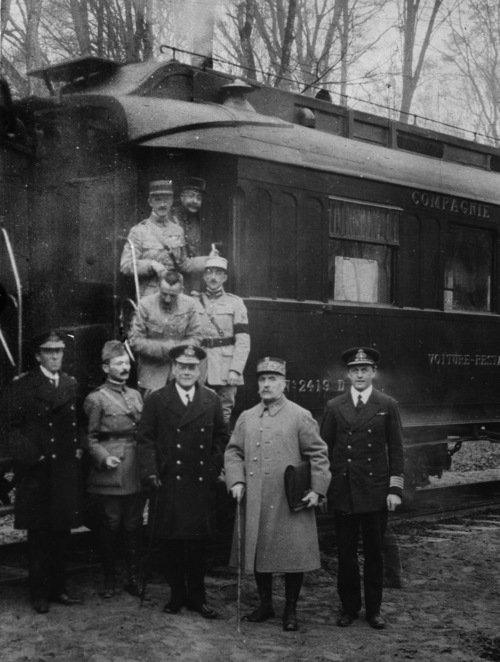 4 June - The Versailles Treaty is signed. |t imposes harsh terms on Germany: List 3 things Germany had to do: The boundaries of Europe are redrawn: ________________ re-emerges after a hundred years of foreign rule. What Empire is dismantled? ________________________________How many soldiers were killed in WWI? ___________________________How many civilians were killed? ________________________